Publicado en Madrid el 22/11/2019 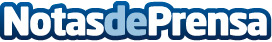 Revolut lanza una campaña de recaudación de fondos con Save the Children para reparar escuelas destruidas por el ciclón IdaiRevolut y Mastercard han unido fuerzas con Save The Children para lanzar una recaudación de fondos con el objetivo de reconstruir cuatro escuelas en Mozambique destruidas por el ciclón IdaiDatos de contacto:Comunicación Revolut442033228352Nota de prensa publicada en: https://www.notasdeprensa.es/revolut-lanza-una-campana-de-recaudacion-de Categorias: Internacional Finanzas Solidaridad y cooperación Recursos humanos Universidades http://www.notasdeprensa.es